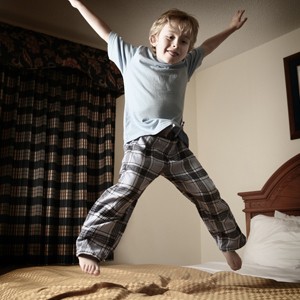      What is Hyperactivity?A word we use to describe excessive activity.An inability to keep still for long periods What signs should I look out for in a young person?Activity levels higher than other children of a similar age Always full of energyDifficulties sleepingEarly wakeningRestlessnessDifficulties concentrating on homeworkDifficulties managing the school dayFidgetyFiddlingLeg swinging or feet tappingWhat can I do to help a young person with hyperactivity?Provide physical activities for the child to engage in such as swimming, walking, trampolining. Set mini challenges (timing how long it takes to run around the block)Allow opportunites for movement with responsible tasks such as laying the table when you are preparing meals , helping to serve food, prepare peoples drinks, feeding the pets. Having their own roles and responsibilities will help feelings of belonging and self worth as wellBe flexible, allow the child to stand up or kneel on their chair if it helps them finish their meal at the table Prepare them in advance of changes and explain what is going to happen and whyRegular routines around bedtime and getting ready for schoolRelaxation exercises before bedtimeProvide acceptable (quiet) activities for ‘early risers’Support your child to find activities that help them to be calm and restful so they can learn what helps them feel calm when feeling stressed: such as listening to music, having a hot bathTeach your child respect for peoples personal space and to keep hands and feet to themselves (imagine an invisible hula hoop)Sew a label with a couple of shaped buttons on in their school pocket to fiddle withAvoid over relying on electronic devices to keep them calm and focussed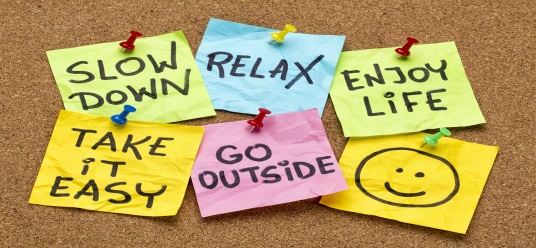 